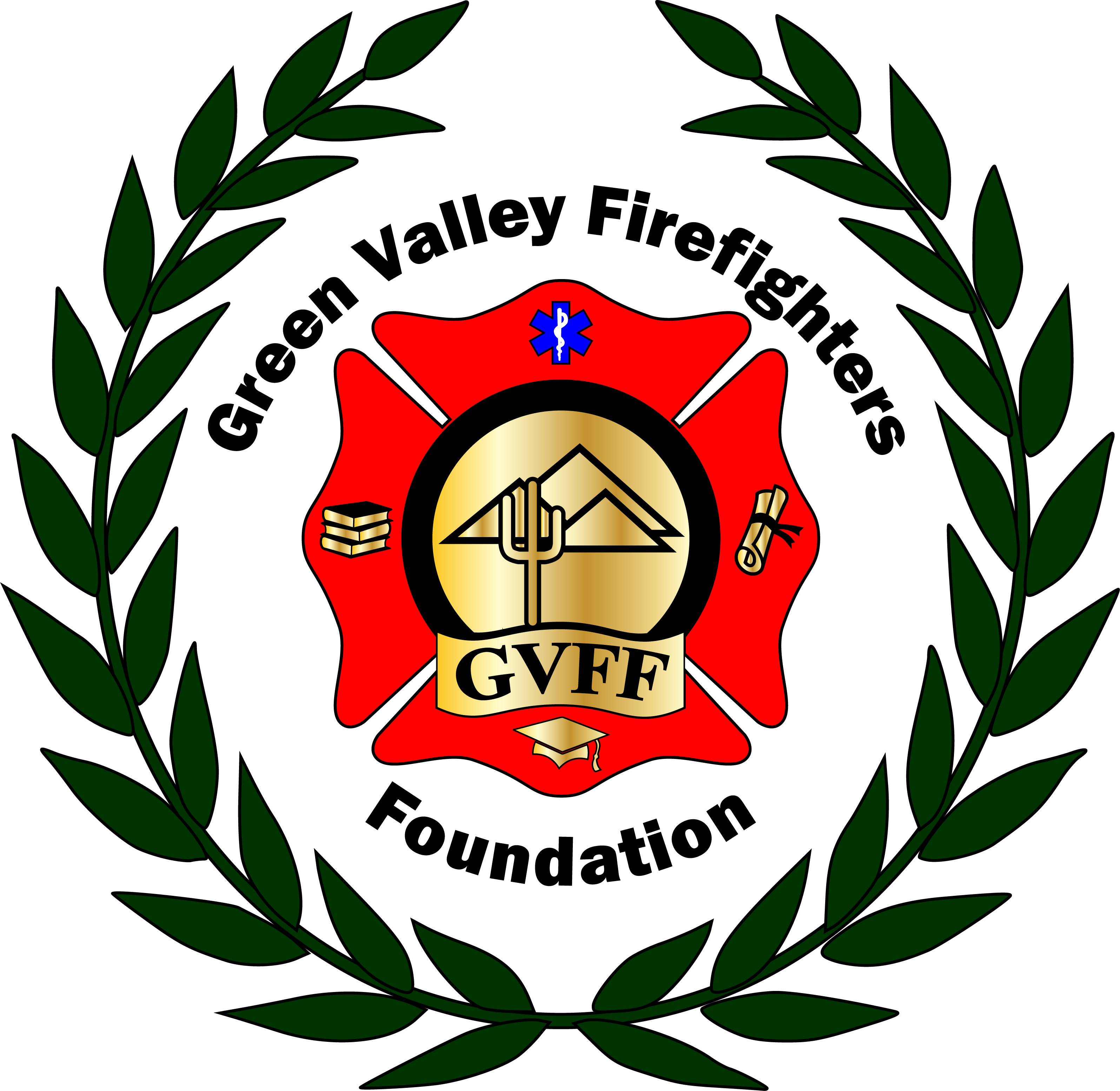                              NOTICE OF MEETING OFTHE GREEN VALLEY FIREFIGHTERS FOUNDATION BOARDMay 14,2018 HQ/1285 W. Camino EncantoAGENDACall to Order – President Anthony Taylor Approval of Minutes from April 4, 2018 – Secretary Talia Carey Financial Report – Chief Wunder  Old Business – Follow up with Chief Wunder on the Articles of Incorporation. New Business – Website for Foundation- We need to review the contract proposal and vote whether we want to use Ravens Eye Design/Chad Bush for the website Build. He has already secured the domain WWW.GVFF.ORG for us. Insurance for GVFF – Conference call Thursday with L&T @ 3PMFirehouse Auction Dinner- May 20, 2018- Sunday Night- A Shift. Date is confirmed. We need to get the shopping done. It was confirmed that 8 people will be in attendance, and the start time is 5pm.  Volunteers should be there no later than 3:30 at 155.Polo Shirts for Board, T shirts for Sale. Chris said he can work with McKinney who has a friend that is a graphic designer. Has started with Local Co as well. E. Mid-Year event. Talia has reached out to Daniel at QC twice already to try and       get date availability with no luck yet. He said he would get back to her on April 17. She reached out again on 5/3/18 and got dates of Sept: Friday the 7th or Saturday 8th, October: Saturday the 6th or Saturday the 13th:  November: Sunday the 11th. Chief Wunder will reach out to Fanning re availability. F. Thank you for QC Pickleball club.  Sign/Bench?   Set Next Meeting Date –    Adjourn- 